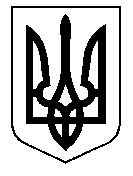 ТАЛЬНІВСЬКА РАЙОННА РАДАЧеркаської областіР  І  Ш  Е  Н  Н  Я13.03.2015                                                                                  № 37-13/VI Про надання дозволу відділу освіти райдержадміністрації на передачу в оренду частини приміщення Станції юних техніків Керуючись пунктом 19 частини 1 статті 43, статтею 59 Закону України «Про місцеве самоврядування в Україні», Законом України «Про оренду державного та комунального майна», рішенням районної ради від 21.08.2012   № 15-3 «Про оренду комунального майна району», враховуючи висновок постійної комісії районної ради з питань управління комунальною власністю, утримання житлово-комунального господарства, транспорту, зв’язку, торгівельного і побутового обслуговування населення, районна рада ВИРІШИЛА:1. Надати дозвіл відділу освіти Тальнівської райдержадміністрації на передачу в оренду частини приміщення Станції юних техніків, яке знаходиться за адресою: 20400, Черкаська область, м.Тальне, вул.Соборна, 122-а, площею 187 кв.м, згідно вимог чинного законодавства терміном до 10 (десяти) років.2. Відділу освіти райдержадміністрації копію договору оренди надати районній раді у десятиденний термін після його підписання.3. Контроль за виконанням рішення покласти на постійну комісію районної ради з питань управління комунальною власністю, утримання житлово-комунального господарства, роботи транспорту, зв’язку, торгівельного і побутового обслуговування населення. Голова районної ради                                                                  Н.Руснак